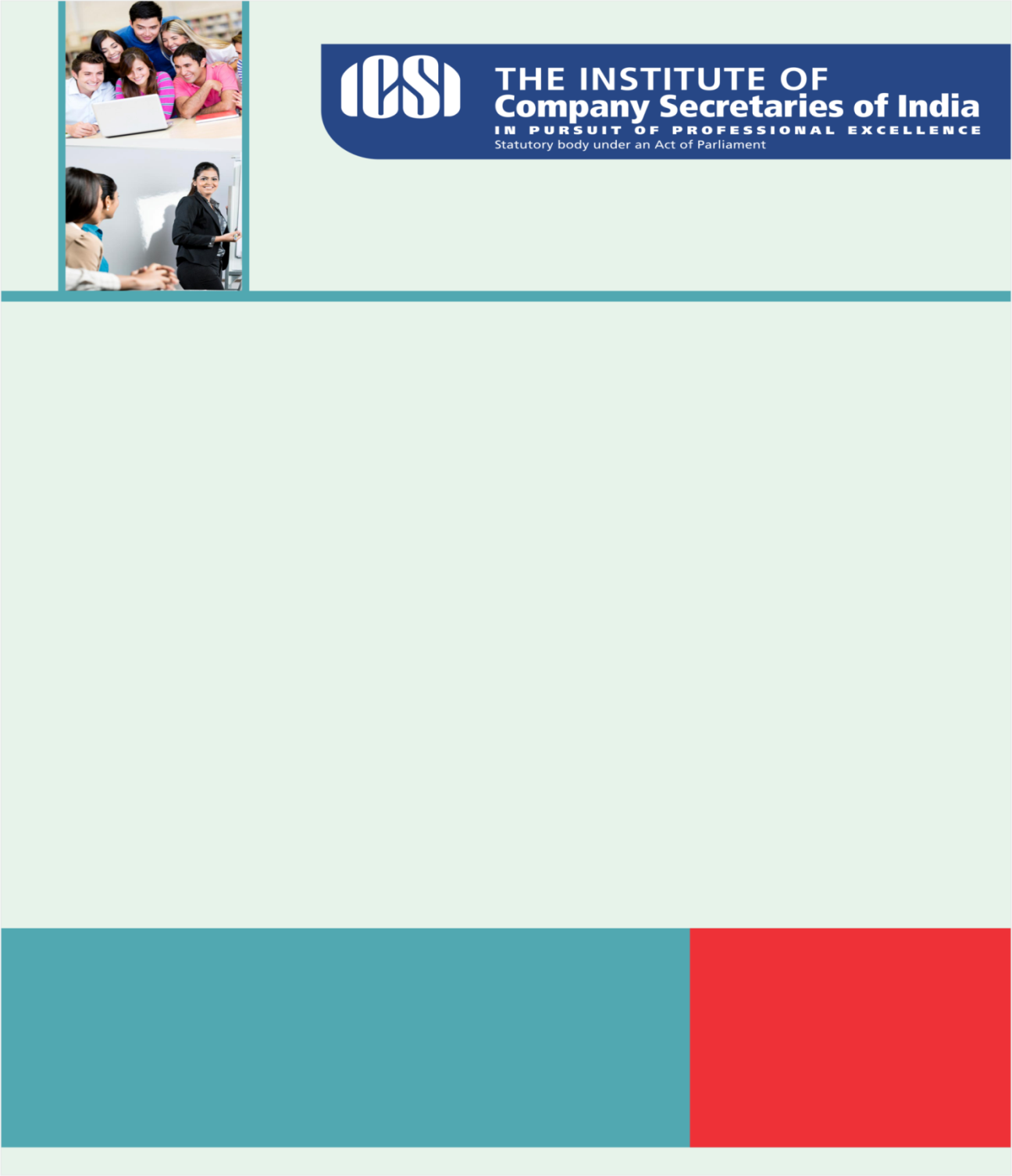 Knowledge Appraise News HeadlinesRegulatory Updates MCA: Companies (cost records and audit) Amendment Rules, 2016SEBI: Acceptance of Fixed Deposit Receipts (FDRs) by Clearing CorporationsICSI NewsBusiness Responsibility Reports- Two day workshopICSI-CCGRT is organizing a 3 Days Residential Unique workshop for Company Secretaries on "Gearing up for exploring opportunities before National Company Law Tribunal" from Friday, July 29 to Sunday, July 31, 2016 
For Announcement and Registration Form click here. ICSI-NCLTBA jointly organizes Symposium on Companies Act, 2013: NCLT & NCLAT – Law & PracticeLegal Term“Obiter dictum”An incidental opinion by a judge which is not binding. 
Kindly send your feedback/suggestions regarding CS updates at csupdate@icsi.eduFor Previous CS UPDATE(S) visit :  http://www.icsi.edu/Member/CSUpdate.aspxIf you are not receiving the CS update, kindly update your e-mail id with Institute’s database by logging on ICSI website. 